BHUBANANANDA ODISHA SCHOOL OF ENGINEERING, CUTTACK DEPARTMENT OF CIVIL ENGINEERING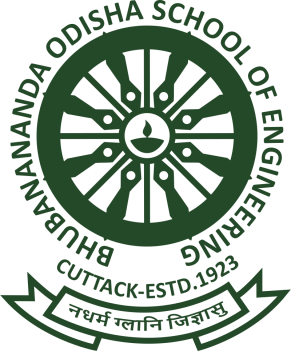 LESSON PLANSUBJECT: CONCRETE TECHNOLOGY (TH 4)ACCADEMIC SESSION: 2021-22FACULTY: SRI ABHIJIT SAHOOSEMESTER: 6TH SEC: BSd/-H O D (Civil Engg.)Discipline: Civil EngineeringSemester: 6thSemester: 6thName of Teaching Faculty:   SRI ABHIJIT SAHOOSubject: Concrete Technology No. of Days / week class allotted: 04 period per week ( Mon, Tue,Wed&Sat -- 1 Period each )No. of Days / week class allotted: 04 period per week ( Mon, Tue,Wed&Sat -- 1 Period each )Semester From Date : 10-03-2022 To Date 10-06-2022No. of Weeks: 14Week DateNo. of  periods availableTopics to be covered1st12/03/202211 Concrete as a construction material:1.1 Grades of concrete.1.2 Advantages and disadvantages of concrete.2nd14/03/202212 Cement:2.1 Composition, hydration of cement, water cement ratio and compressive strength, 2nd15/03/202212.1 fineness of cement, setting time, soundness, types of cement.2nd16/03/202213 Aggregate, Water and Admixtures:3.1 Classification and characteristics of aggregate, fineness modulus, grading of aggregate,I.S.3833rd21/03/202213.2 Quality of water for mixing and curing3rd22/03/202213.3 Important functions, classification of admixtures, I.S 9103, accelerating admixtures, retarding admixtures, water reducing admixtures, air containing admixture3rd23/03/202214 Properties of fresh concrete:4.1 Concept of fresh concrete, 3rd26/03/202214.1 workability, slump test, compacting factor test, 4th28/03/202214.1 V-bee consistency test and flow test, requirement of workability,I.S.1199.4th29/03/202215 Properties of hardened concrete:5.1 Cube and cylinder compressive strengths, flexural strength of concrete, stress-strain and elasticity,4th30/03/20221Monthly Class Test 14th02/04/202215.1 Phenomena of creep and shrinkage, permeability, durability of concrete,.5th04/04/202215.1 Sulphate, chloride and acid attack on concrete, efflorescence.5th05/04/20216 Concrete mix Design6.1 a) Introductionb) Data or input required for mix design.5th06/04/202216.2 Nominal mix concrete &design mix concrete.5th09/04/202216.3 Basic consideration for concrete mix design,6TH11/04/202216.3 Methods of proportioning concrete mix – I.S Code method of mix design(I.S.10262)6TH12/04/202216.3 Methods of proportioning concrete mix – I.S Code method of mix design(I.S.10262)6TH13/04/202217 Production of concrete:7.1 Batching of materials, mixing of concrete materials, transportation, placing of concrete, 6TH16/04/202217.1 Compaction of concrete (vibrators),7th18/04/202217.1 Curing of concrete, 7th19/04/202217.1 Formwork-requirements and types, stripping of forms7th20/04/202218 Inspection and Quality Control of Concrete8.1 Quality control of Concrete as per I.S.456,7th23/04/202218.1 Factors causing the variations in the quality of concrete8th25/04/202218.2 Mixing, Transporting, Placing &curing requirements of Concrete as per I.S.456.8th26/04/202218.3 Inspection and Testing as per Clause 17 of IS:456.8th27/04/202218.4 Durability requirements of Concrete as per I.S:4568th30/04/20221Monthly Class Test 29th02/05/202219 Special Concrete9.1 Introduction to ready mix concrete,9th04/05/202219.1 high performance concrete9th07/05/202219.1 silica fume concrete,10th09/05/20221INTERNAL ASSESSMENT 10th10/05/20221INTERNAL ASSESSMENT 10th11/05/202219.1 Shot-crete concrete or gunitting (Concepts only).10th14/05/2022110 Deterioration of concrete and its prevention:11th17/05/2022110.1 Types of deterioration,11th18/05/2022110.1 Prevention of concrete deterioration,.11th21/05/2022110.1 corrosion of reinforcement, effects and prevention.12th23/05/2022111 Repair technology for concrete structures:11.1 Symptom, cause and, cracking of concrete due to different reasons.12th24/05/2022111.1 Symptom, cause and, cracking of concrete due to different reasons.12th25/05/2022111.1 Prevention and remedy of defects during construction12th28/05/2022111.1 Repair of cracks for different purpose13th31/05/20221Monthly Class Test 13th01/06/2022111.1 Selection of techniques for repair of Concrete13th04/06/2022111.1 Polymer based repairs, common types of repairs.14th06/06/20221Revision 14th07/06/20221Revision 14th08/06/20221Previous year questions and answers discussion 